On Sat Sept 23, over 50 students from 10 Cincinnati schools participated in the Moeller Open Certamen.  8 Summit students competed:  Abby Almaguer, Irene Calderon, Patrick Casanas, Jimmy Fraley, Caroline Klette, Kendall Richard, James Speed, and Jennifer Sullivan.4 Summit Latin students made it to the 3-team Final Round.  Nice work!Irene Calderon – 3rd place, NoviceJimmy Fraley – 1st place, NoviceKendall Richard – 2nd place, NoviceJames Speed – 1st place, Advanced******************************************************************************************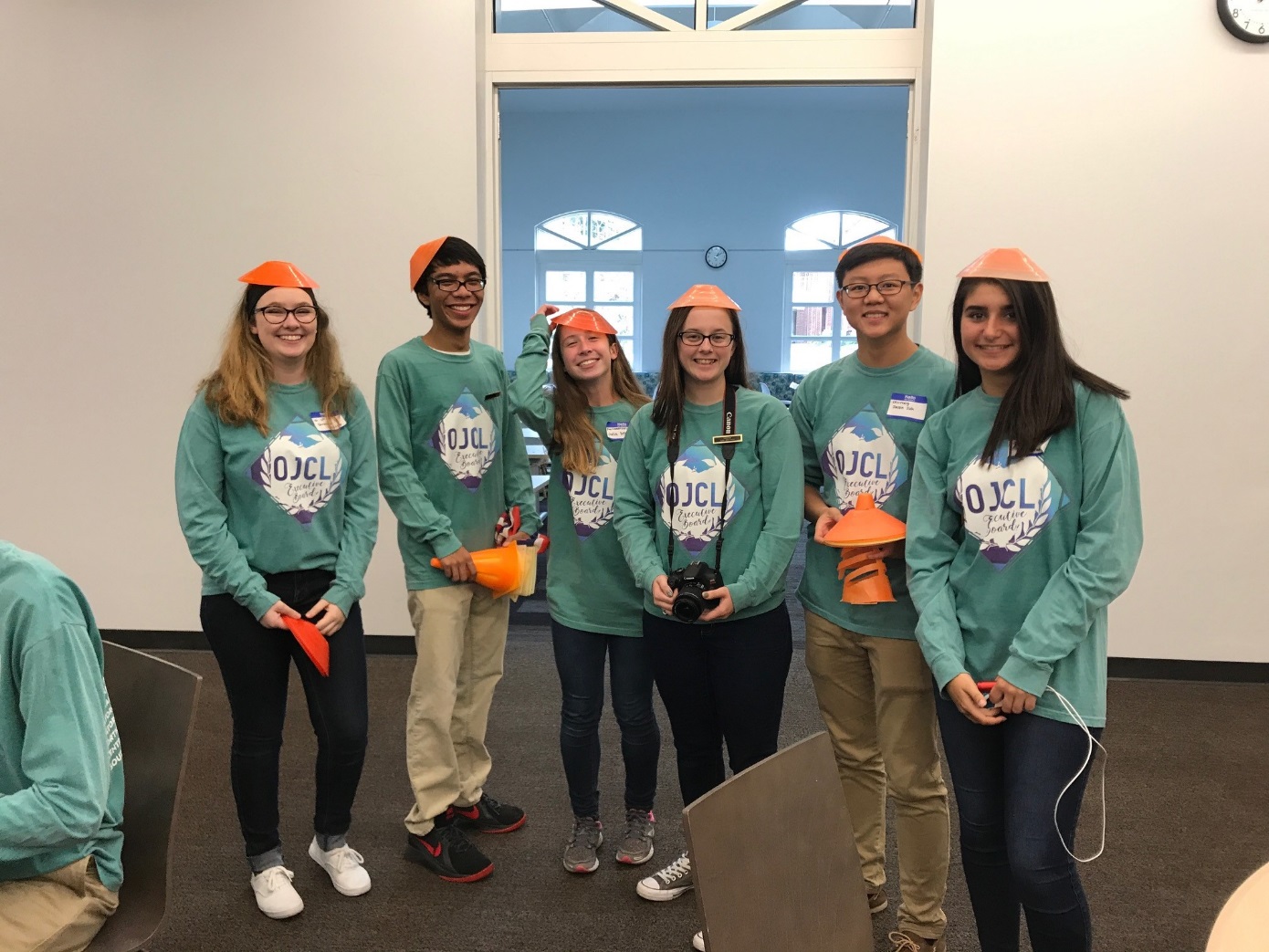 Caroline, Joseph, Julia with some of the OJCL Leadership!On Sat Oct 7, 17 Summit students joined 30 other Cincinnati area Latin students on a bus to the 2nd Annual Fall Forum at Columbus Academy.  Over 100 students in total attended this activity-packed 1-day event.  It is organized by the OJCL Executive Board, and Summit has 3 student officers who are part of this leadership team:  President Joseph Delamerced, 1st Vice-President Caroline Klette, and Parliamentarian Julia Dean.Here is the basic schedule:9:30-10:20 – Lecture on the Pantheon and its huge dome10:20-10:45 – Opening General Assembly10:45-11:45 – Various Colloquia (how to become at officer, what is state convention, how to build your own loom, etc.)11:45-12:30 – Academic Test!  (it was quite hard, next year’s will be easier…)12:30-1:15 – Pizza Lunch1:15 – 2:15 – OJCL Ludi – either Capture the Flag or Ultimate Frisbee or Athens Besieged (historical game simulation)2:15 – 3:30 – Open Certamen!3:30 – 4:30 – either Creative Arts Competition (English Oratory/Latin Sight Reading) or Impromptu Art (based on the 2018 convention theme from Vergil, Audentes Fortuna iuvat, ‘Fortune favors the bold!’)4:30 – 5:00 – Closing General Assembly & AwardsWho Went?  MSAbby AlmaguerParker BrickingJimmy FraleyOwen McEachernKendall RichardJennifer SullivanTeddy SumnarUSIsa BishopMaliah BrickingPatrick CasanasDavis DeFoorJulia DeanJoseph DelamercedErin DevineCaroline KletteAva NortonJames SpeedAwards!MSAbby Almaguer – 2nd in Novice Certamen, 2nd in English Oratory, 3rd in Latin Sight Reading, 5th on Latin 1 Academic TestParker Bricking – 2nd in Novice CertamenJimmy Fraley – 1st in Novice Certamen, 2nd in Latin 1 Academic TestOwen McEachern – 3rd in Novice CertamenKendall Richard – 1st in Latin 1 Academic TestJennifer Sullivan – 2nd in Novice Certamen, 2nd in Latin 1 Academic TestUSIsa Bishop – 2nd in Latin 3 Academic TestMaliah Bricking – 2nd in Latin 3 Academic TestDavis DeFoor – 1st in English Oratory, 3rd in Latin Sight Reading, 3rd in Advanced CertamenJoseph Delamerced – 3rd in Advanced Certamen, 4th in Latin 4+ Academic TestErin Devine – 1st in Intermediate Certamen, 3rd on Latin 2 Academic TestCaroline Klette – 2nd in Advanced Certamen, 4th on Latin 4+ Academic TestJames Speed – 3rd in Advanced Certamena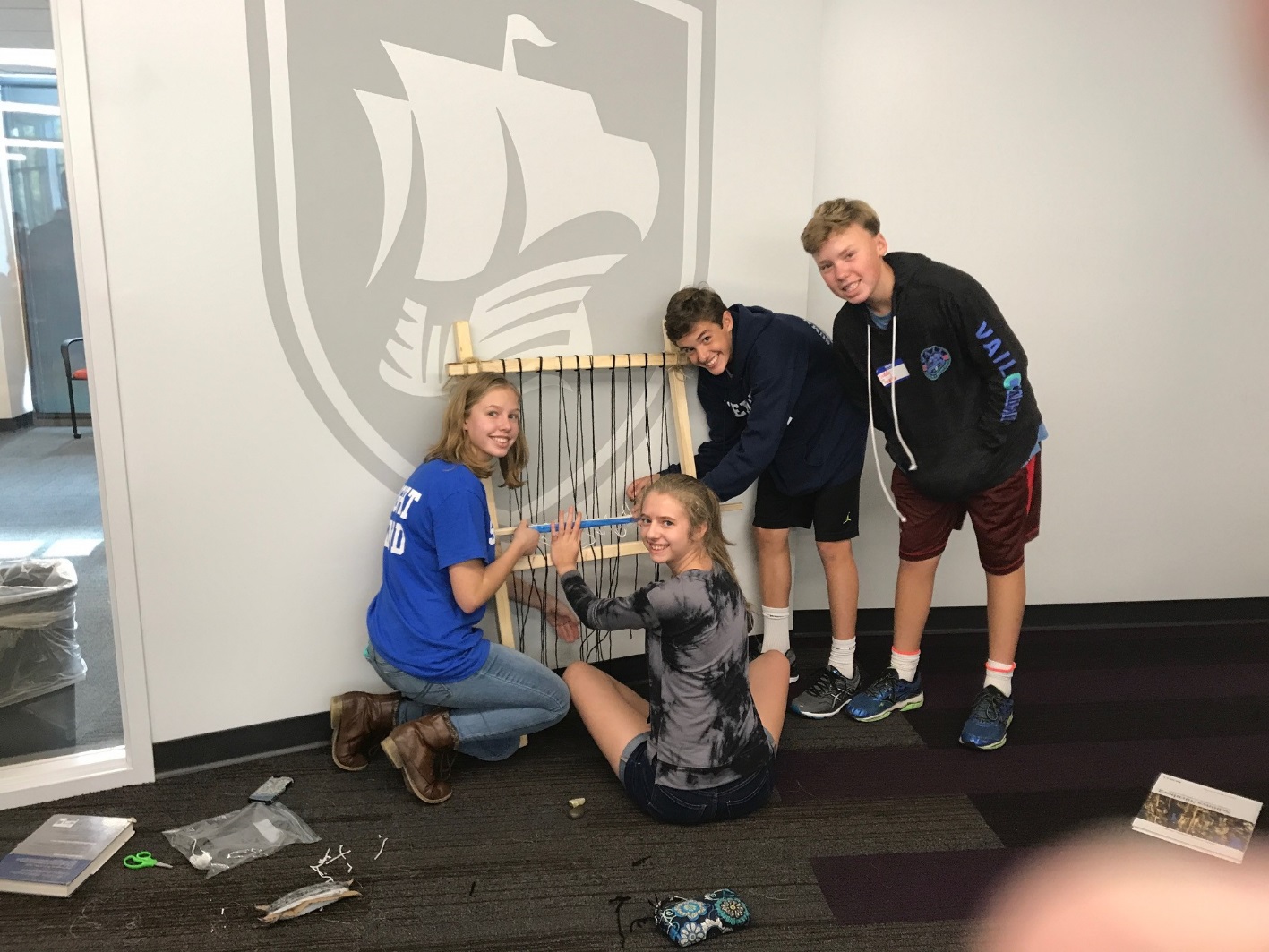 Maliah, Jennifer, Parker, and Teddy working on their loom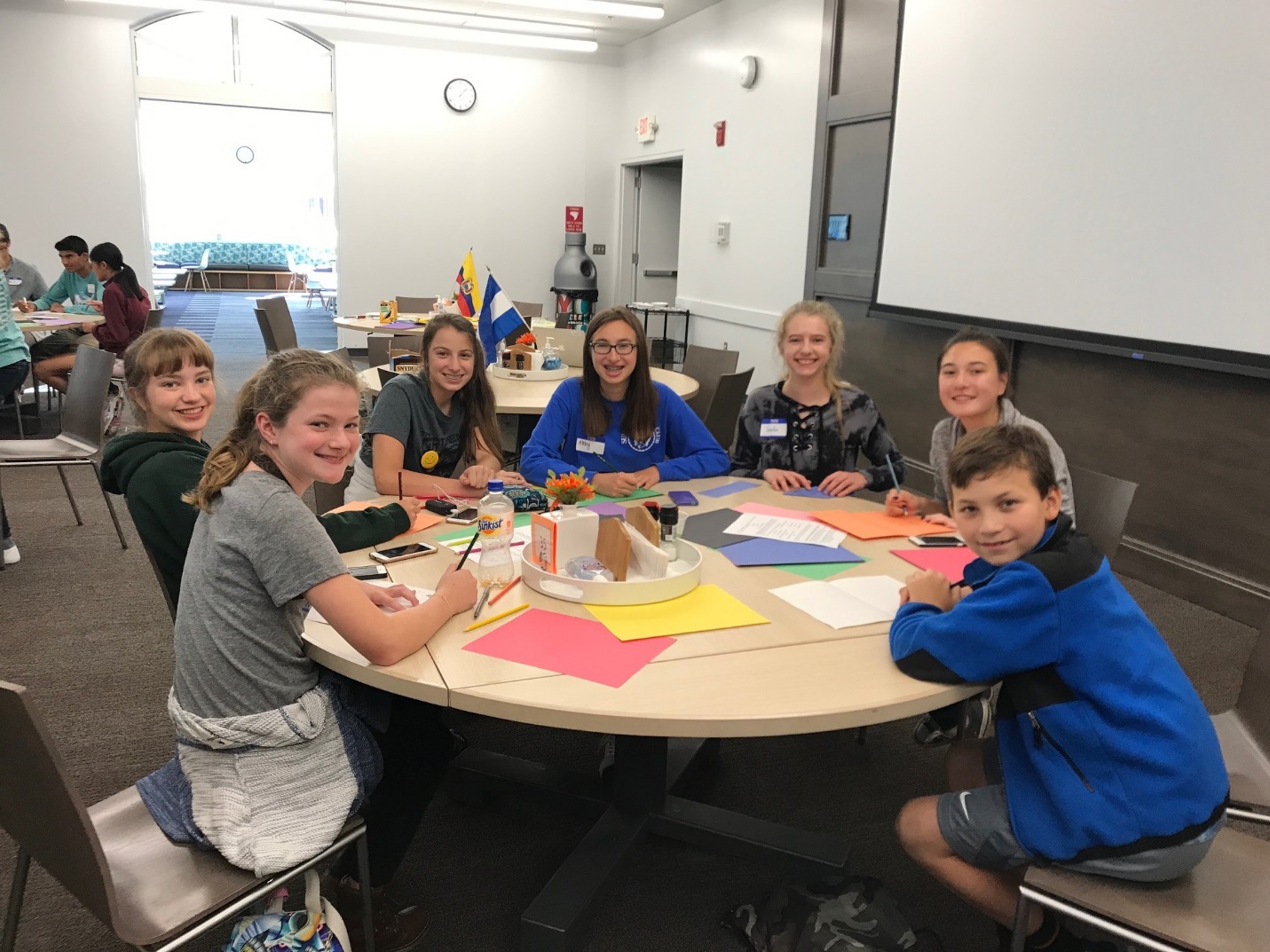 Impromptu Art!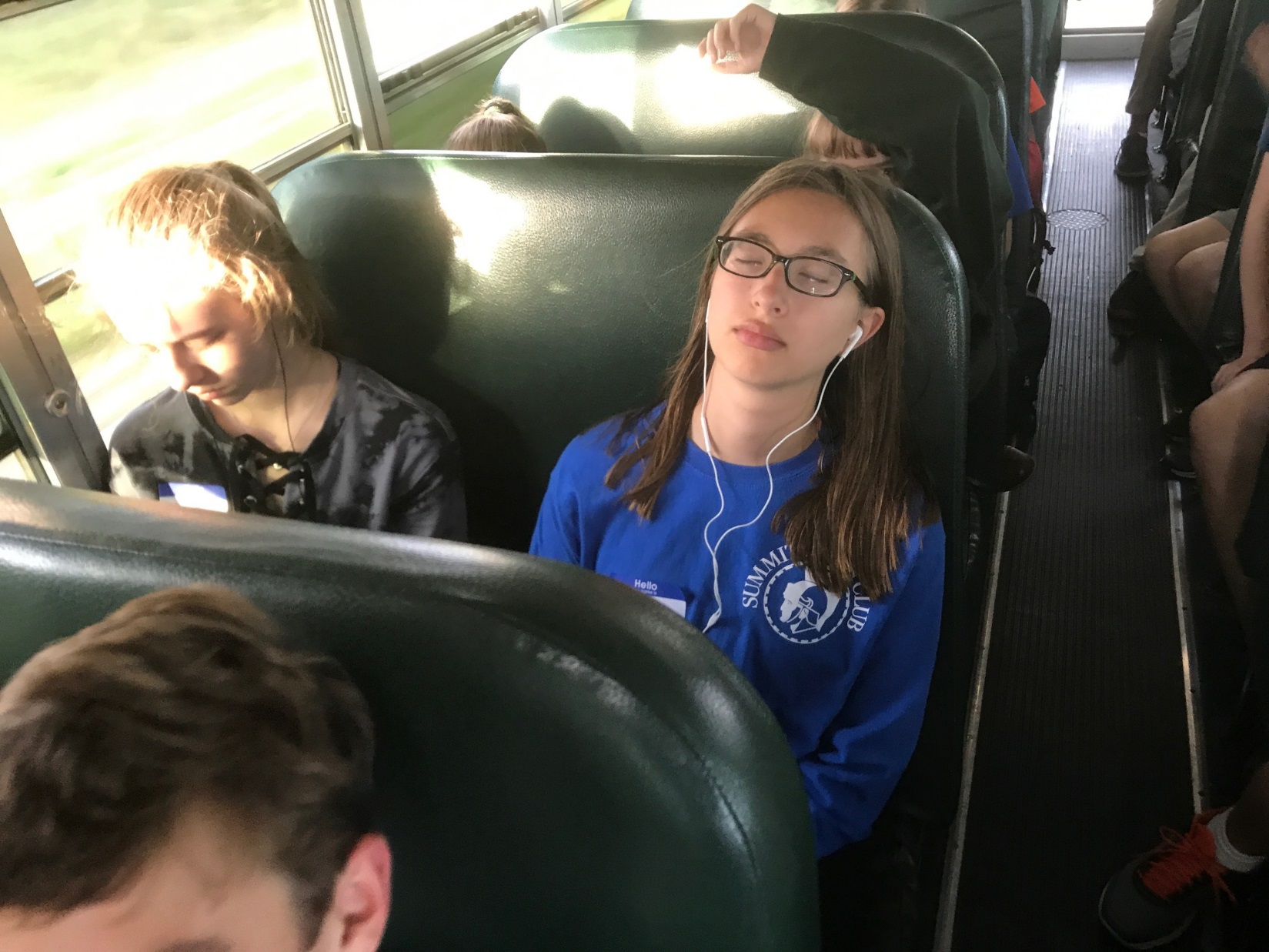 The bus ride home…